Ф.И.О. учителя, должность и место работы: Яськова Ирина Владимировна учитель биологии КГУ »Средняя школа №3 города Атбасар отдела образования Атбасарского района »Класс:8Тема: «Иммунитет и его виды» Тип урока: урок изучения нового материала Цели:К концу урока  учащиеся  будут знать, что такое иммунитет и его виды.Большинство учащихся смогут  на приведённых примерах определять виды иммунитета . К концу урока учащиеся будут знать профилактические меры против заражения СПИДом.Задачи:  Образовательная: раскрыть особенности механизма  выработки иммунитета, охарактеризовать его виды. Развивающая:  продолжить обучение умениям находить необходимые сведения в учебнике, дополнительной литературе, сравнивать и обобщать, делать выводы. стимулировать развитие познавательного интереса.Воспитательная: с целью cанитарного проcвещения ознакомить учащихся с мерами профилактики заражения вирусом СПИДа; формирование ЗОЖ. Методы обучения: элементы критического мышления ,составление флипчартов.  Форма организации учебной деятельности: групповая
 Оборудование:  презентация урока, портреты учёных И.И.Мечникова , И.П.Павлова, таблицы, ноутбуки, справочники . Эпиграф к уроку  « Нaш организм – гocударство , a cилы иммунитета - aрмия cтоящая  нa cтраже его независимости».  (Рем Петров)                                                    Ход урока: Организационный момент.2.  Креативный подход к  озвучивание темы урока :Учитель : ребята, пока я к вам шла на урок у меня возникли вопросы, ответы на которые я хочу получить  от Вас. (и последовательно задаёт вопросы один, за другим)1.Какой на сегодняшний день размер Нобелевской премии? 2.В честь кого была названа самая  престижная премия? 3. Кто и за что получает эту премию?4.Какая страна находится на первом месте  по числу лауреатов Нобелевской премии? 5.Удостоены ли данной премией учёные Казахстана? 6.Удостоены данной премией учёные России?Учитель:   В области биологии при царской России этой премией удостоены:    И.П.Павлов  (демонстрируется его портрет, и зачитываются его заслуги перед наукой)  Русский учёный, первый нобелевский лауреат, физиолог, создатель науки о высшей нервной деятельности и формировании рефлекторных дуг и.т.дУчитель :   Ребята посмотрите на доску,  и  узнайте его личность. Учитель показывает портрет И.И. Мечникова  (учащиеся узнают в портрете личность) Учитель: правильно, это И.И. Мечников, второй лауреат Нобелевской премии при царской России. 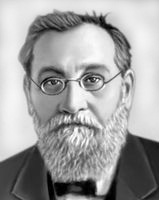 Учитель:  А за, что Мечникову была присуждена престижная нобелевская премия?Учащиеся начинают рассуждать. И называют, что И.И. Мечников русский учёный, автор фагоцитарной теории иммунитета В 1908г. Ему была присуждена  Нобелевская премия.Учитель: ребята, как вы думаете, какую тему мы будем изучать сегодня  на уроке?Учащиеся отвечают «Иммунитет» (учитель совершенно верно ) Учитель: Откройте тетради и запишите тему урока «Иммунитет и его виды»Ребята, а что вы должны знать к концу урока поданной теме? Предполагаемые ответы учеников:1.Историю открытия иммунитета 2.Что такое иммунитет 3.Виды иммунитета 4.Как повысить иммунитет 5.Что снижает иммунитет итдУчитель: Хорошо, молодцы!3.Актуализация знаний Учитель: Но прежде чем мы перейдём к изучению новой темы , давайте вспомним то, что мы изучали на предыдущих уроках: (раздаёт задания ученикам 1вариант , 2вариант) 1вариант Найди ошибку: (время5мин) Лейкоциты: белые кровяные клетки Они мельче эритроцитов , имеют хорошо выраженное ядро .В 1мм. Крови их содержится от 9 до 15 тыс. Как и эритроциты ,лейкоциты не способны самостоятельно передвигаться. Лейкоциты пожирают бактерии, попавшие в организм. Кроме того ,особая группа  лейкоцитов вырабатывает иммунные    тела-особые  клетки ,способные нейтрализовать любую инфекцию.Эталон ответа:1.Лейкоциты --- белые кровяные клетки Они мельче (крупнее) эритроцитов.Имеют хорошо выраженное ядро. В 1мм крови их содержится от 9 до 15 тысяч . (6-9тысяч ). Как и эритроциты,  лейкоциты не способны самостоятельно передвигаться.(способны активно передвигаться). Лейкоциты пожирают бактерии , попавшие в организм .Кроме того, особая группа лейкоцитов вырабатывает иммунные тела – особые клетки,(вещества) способные  нейтрализовать   любую   (специфическую) инфекцию.                       2вариант Эритроциты : Красные кровяные клетки .Они очень малы . В 1мм их 10млн. Это - клетки шаровидной формы, не способные к самостоятельному движению. Внутри клеток находится - гемоглобин-соединение белка и меди. Эритроциты зарождаютсяВ селезенке, а разрушаются в красном костном мозге. Основная функция эритроцитов - транспорт  газов.Эталон  ответа:2.Эритроциты --- красные кровяные клетки. Они очень малы. В 1мм их 10 млн.  ( 5млн). Это – клетки шаровидной формы, (двояковогнутая лепешка)  не способные к самостоятельному движению. Внутри клеток находится гемоглобин – соединение  меди (железа) и белка. Эритроциты зарождаются в селезенке ,(в красном костном мозге,) а разрушаются в красном костном мозге.(селезенке, в печени) .Основная функция эритроцитов – транспорт газов. Следующее задание: Найти ошибки. Выписать неправильные номера ответов.                                  1вариант 1.Кровь - жидкая соединительная  ткань2. Кровь движется по системе незамкнутых сосудов.3.Она не доставляет  клетке питательные вещества.4.В  состав крови входит плазма и форменные элементы.5. Плазма – жидкая часть крови - межклеточное вещество.6. В ней растворён белок крови  –  гемоглобин, способствующий свёртыванию крови.7. Форменные элементы крови- эритроциты, лейкоциты, тромбоциты.8. Эритроциты  - красные кровяные клетки.9.  Это мелкие ядерные клетки дисковидной формы.10. Эритроциты заполнены фибриногеном.	    2вариант 1.Лейкоциты белые безъядерные  клетки крови.2. Они способны изменять свою форму и двигаться самостоятельно.3. Лейкоциты обеспечивают иммунитет, способны захватывать и убивать микробы.4.Это явление открыл Луи Пастер.5.Оно называется – фагоцитоз. 6.Тромбоциты не участвуют в свёртывании крови.7. Это самые крупные образования.8.Внутри тромбоцитов находиться фибрин.9. При соприкосновении с воздухом тромбоциты разрушаются , что способствует  образованию нитей фибриногена из фибрина.10. В них запутываются клетки  крови,  и образуется тромб. Проверяется  задание  и оценивается. (составляется шкала) Ответы :    1 варианта  неправильные предложения это: 2, 3, 6, 9, 102 варианта неправильные предложения это:    1, 4, 6, 7, 9.   Молодцы ребята!  Ребята напомните мне, пожалуйста, какую тему урока мы должны  изучить? Учащиеся напоминают  «Иммунитет и его виды »4.Изучение новой темы:Для этого мы с вами сейчас разделимся на 3группы 1группа-эритроциты 2-группа-лейкоциты 3-группа-тромбоциты группы выбирают себе  спикера и  тайм - менеджера Каждая группа получает задания с алгоритмом действия. 1гр.  История открытия иммунитета. 2гр.  Иммунитет и его виды. 3гр.  СПИД, симптомы и профилактика. В течение 10минут каждая группа знакомится, с заданием используя учебник, интернет ресурсы, справочники. После чего даётся 5минут на составление кластера, и по 3-5 минуты на выступление спикеров от каждой группы .5.Закрепление: Каждой группе составить синквейн  к теме  »Иммунитет»,  »СПИД»Заслушиваются ,варианты лучшие синквейны оцениваются.6.Рефлексия:Сегодня я узнал…Мне было интересно…Было трудно…Я понял, что …Меня удивило …  Мне не понравилось…..7.Д/з§35стр114-подумай и ответь 